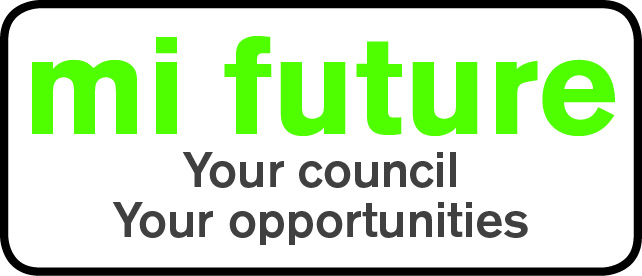 Generic Role Strengths Profile – C7Midlothian Council has adopted a behavioural style of interviewing. Our interviews are structured and are strengths based, that is we search for a number of characteristics or skills, that we have identified as being important for success in the role in question.Below are the strengths identified for the post you are applying for: - Strengths for Matching Persuasive - Is comfortable negotiating and likes to influence other people’s views.Controlling - Likes to be in charge, take the lead in stations and tell others what to do.  Socially Confident - Feels comfortable when first meeting people and is at ease in formal settingsBehavioural - Enjoys analysing people likes to understand their motives and behaviour. Evaluative - Evaluates information, identifying potential limitations or errors.  Innovative – Enjoys generating new ideas, being creative, and thinks of original solutions. 